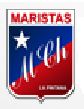 Colegio Marista Marcelino ChampagnatSexto de Línea 13540 La PintanaLISTA   DE  ÚTILES   B5_2016Además debe traer todos los días en su estuche (marcado con el nombre y curso del alumno/a): 1 lápiz bicolor			-     2 lápices grafito			1 goma de borrar			-     1 tijera1 saca-punta				-     1 pegamento en barra.1 caja de lápices de colores.AsignaturaCantidadMaterialesLenguaje y ComunicaciónTaller de ACL1111Cuaderno universitario, 100 hojas, cuadro grande, forro plástico rojo.Diccionario Sinónimos y AntónimosCarpeta roja plastificada con acoclips.Cuaderno universitario, 100 hojas, cuadro grande, forro plástico rojo.Matemática11Cuaderno universitario, 100 hojas, cuadro grande, forro plástico azul.Regla 30 cmHistoria y Geografía1Cuaderno universitario, 100 hojas, cuadro grande, forro plástico verdeAtlas actualizadoCiencias Naturales11Cuaderno universitario, 100 hojas, cuadro grande, forro plástico naranjoCarpeta naranja plastifica con acoclips.Inglés1Cuaderno universitario, 100 hojas, cuadro grande, forro plástico amarillo.Religión1Cuaderno universitario, 60 hojas, cuadro grande, forro plástico blanco.Biblia.Educación Tecnológica11Cuaderno chico, 60 hojas, cuadro grande, forro plástico café.Carpeta  café plastificada con acoclipsEducación Artística111111111Cuaderno universitario, 100 hojas, croquis, forro plástico morado.Caja de temperas y pinceles (delgado y grueso).Block  grande Nº 99Block de Papel Lustre.Block de Cartulinas.Cola fría.    Regla de 40 cm.                      - Todo con nombre y curso del alumno/a.Educación FísicaCuaderno universitario, 60 hojas, cuadro grande, forro plástico celeste.Polera  colegial o blanca   y short azul o calza azul.Zapatillas blancas de deportes  y  buzo del colegio.Calcetas o calcetines blancos.Útiles de aseo, con nombre del alumno/a (Toalla,  jabón, etc.)Otra polera blanca para cambiarseTutoría      1      1Cuaderno universitario, 60 hojas, cuadro grande, forro transparente.Block Pre-picado de cuadro grande (oficio o carta)Música      1Cuaderno universitario cuadro grande, forro plásticoCuaderno pauta enteraInstrumento (flauta – guitarra – metalófono)